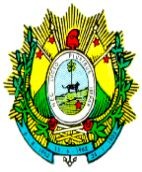 verificadoverificado verificadoverificadoverificadoObservação:	Para toda contratação nova, descreva abaixo, de forma resumida, a que se refere.verificado verificadoverificado1Ord 4 - Aquisição de 2º Ambiente Seguro e estável para os Computadores Servidores e Storages gerenciados pela DITEC, e também guardar os áudio, vídeo edados das videoconferências, para garantir a segurança, disponibilidade e continuidade do serviço - SEI 0010174-74.2017.8.01.00002Ord 5 - Aquisição de Ativos de Redes para o Segundo Data Center do TJAC - SEI 0002852-27.2022.8.01.00003Ord 6 - Aquisição de Computador Servidor para 2º Ambiente Seguro, instalação do software de BI e do PJE no TJAC - SEI 0000084-31.2022.8.01.0000 e 0004129-88.2016.8.01.00004Ord 7 - Aquisição de Storage para 2º Ambiente Seguro, banco de dados PJe e BI - SEI 0000041-31.2021.8.01.0000 e 0004129-88.2016.8.01.00005Ord 8 - Aquisição de material permanente para a implantação das salas de depoimento especial nas Comarcas - SEI 0009199-81.2019.8.01.00006Ord 13 - Aquisição de Nobreak modulares para todas as Comarcas, objetivando garantir a continuidade do funcionamento dos sistemas judiciais e administrativos.7Ord 14 - Aquisição de gerador de energia para as Comarcas do Interior e Juizados Especiais Cíveis de Rio Branco. SEI 0001410-94.2020.8.01.00008Ord 17 - Serviço de treinamento e capacitação para equipe da DITEC em tecnologias utilizadas nos sistemas em funcionamento no ambiente do TJAC. Tambémem tecnologias recomendadas pelo Conselho Nacional de Justiça.9Ord 19 - Aquisição de equipamentos para expansão do sistema de videoconferencia nas unidades judicias do TJAC - SEI 0002272-65.2020.8.01.000010Ord 20 - Serviço de Outsourcing de impressão para atender determinação da inspenção da Corregedoria Nacional de Justiça do CNJ - SEI 0002559-28.2020.8.01.000011Ord 21 - Aquisição de Software de BI - Business Intelligence e Consultoria para implantaçãdo do PJE no TJAC - SEI 0003382-31.2022.8.01.0000 e 0004129-88.2016.8.01.0000